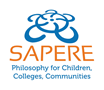 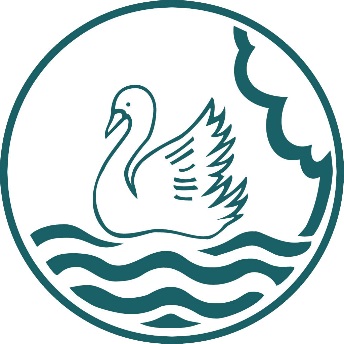 LANGSTONE JUNIOR ACADEMY              Lakeside Avenue, Copnor, PORTSMOUTH PO3 6EZTelephone:               023 9282 4138 www.langstone-jun.portsmouth.sch.uk         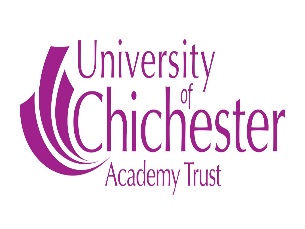 Headteacher:          Mrs Jane BushOffice Manager:     Mrs Elaine Wrighton	School Council Meeting. 06.02.19.The children were welcomed by Mrs Geall and Mr Bosnic.Agenda.Feedback from last meeting.Letter of thanks from Enable Ability and a certificate from Christmas Jumper Day.Remind children why we have chosen our charities’-show video clips.Feedback from A.O.B.Hand sanitiser-site manager is trying to find one that is suitable for use in class.Playtime balls have been ordered along with some skipping ropes. Mrs Geall is looking into purchasing some buckets with ropes and for wet play and some other suitable items.Mrs Geall spoke to Mrs Bush about selling pancakes at tuck shop for Pancake Day. Unfortunately, there was too much sugar in them and as we are a healthy school we could not buy them.The manager of ISS, the school dinner providers, replied to all of the questions that the school council asked.Children can carry their plate and bowl if they do not want to use a tray.If there is any food left over then it will be offered to the children that are in the dining hall-as the children take it in turns to go last there will always be different children that will be offered this. There is always unlimited bread, and salad available at the snack station. The meal sizes should be the same for every child.Custard and gravy will be served as the meal is dished up rather than before the children have lined up.Scissors will be available in the cutlery cups so that children can cut open the red sauce sachets. A.O.B.Discussion around wet play equipment. Buy some skittles for year 6, Jenga, top trumps, dominoes, snap and pair’s games, Connect 4, sets of die and counters so that children can play board games. Photocopy snakes & ladders and ludo and laminate. (Mrs Geall) Photocopy some colouring books and pattern books for children to colour in.Children voted to take part in “Wear a hat day” to raise money for Brain Tumour Research. 29.03.19Children voted to hold an Easter egg raffle to raise funds for the school. Non-uniform day-children donate an egg instead of paying £1.00. Mrs Geall to confirm dates with Mrs Bush.Advertise the Buddy bench in the playground. (LG)Children asked about new clubs after school-gardening club and choir starting after Easter.Mr Bosnic told the School Council about changes to Star of the Week.Coaches asked for new nets for the basket ball rings.Next meeting, Wednesday 27th February 2019.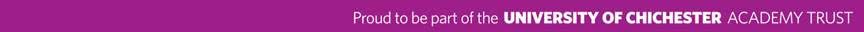 